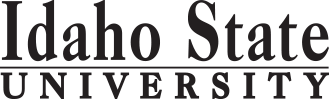 Course Subject and TitleCr. Min. Grade*GE, UU or UM**Sem. OfferedPrerequisitePrerequisitePrerequisiteCo RequisiteCo RequisiteCo RequisiteCo RequisitePre-Professional Training (must be complete before Paramedic cohort begins) Offered through Workforce TrainingPre-Professional Training (must be complete before Paramedic cohort begins) Offered through Workforce TrainingPre-Professional Training (must be complete before Paramedic cohort begins) Offered through Workforce TrainingPre-Professional Training (must be complete before Paramedic cohort begins) Offered through Workforce TrainingPre-Professional Training (must be complete before Paramedic cohort begins) Offered through Workforce TrainingPre-Professional Training (must be complete before Paramedic cohort begins) Offered through Workforce TrainingPre-Professional Training (must be complete before Paramedic cohort begins) Offered through Workforce TrainingPre-Professional Training (must be complete before Paramedic cohort begins) Offered through Workforce TrainingPre-Professional Training (must be complete before Paramedic cohort begins) Offered through Workforce TrainingPre-Professional Training (must be complete before Paramedic cohort begins) Offered through Workforce TrainingPre-Professional Training (must be complete before Paramedic cohort begins) Offered through Workforce TrainingPre-Professional Training (must be complete before Paramedic cohort begins) Offered through Workforce TrainingEMTBCPR-BLSFallFallFallFallFallFallFallFallFallFallFallFallGE Objective 1: ENGL 1101 English Composition3C-GEF, S, SuAppropriate placement scoreAppropriate placement scoreAppropriate placement scoreGE Objective 5:  BIOL 1101, 1101L4GEF, S, SuMath 1108 Pre or Co-ReqMath 1108 Pre or Co-ReqMath 1108 Pre or Co-ReqHCA 2210 or HE2210 Medical Terminology or HO 01062CGE Objective 3: Math (Recommend Math 1153 if going on to BS)3GEGE Objective 4:  Humanistic and Artistic Ways of Knowing3GE                                                                                            Total15SpringSpringSpringSpringSpringSpringSpringSpringSpringSpringSpringSpringGE Objective 1: ENGL 1102 Critical Reading and Writing3C-GEENGL 1101 or equivalentENGL 1101 or equivalentENGL 1101 or equivalentGE Objective 2: COMM 11013GEHO 0111 Intro to Anatomy and Physiology and Lab4CHCA 2210 or HE 2210 or HO 0106HCA 2210 or HE 2210 or HO 0106HCA 2210 or HE 2210 or HO 0106HCA 2210 or HE 2210 or HO 0106HCA 2210 or HE 2210 or HO 0106HCA 2210 or HE 2210 or HO 0106HCA 2210 or HE 2210 or HO 0106GE Objective: 7 or 8  Critical Thinking or Information Literacy3GEGE Objective 6:  Social and Behavioral3GE                                                                                            Total16SummerGE Objective 4: Humanistic and Artistic Ways of Knowing3GE                                                                        Total3FallPARM 2211 Basic ECG Interpretation3BFAcceptance into Paramedic program or permission of instructorAcceptance into Paramedic program or permission of instructorAcceptance into Paramedic program or permission of instructorPARM 2212 Paramedic Pharmacology3BFPARM 2213, PARM 2213L, and PARM 2217LPARM 2213, PARM 2213L, and PARM 2217LPARM 2213, PARM 2213L, and PARM 2217LPARM 2213, PARM 2213L, and PARM 2217LPARM 2213, PARM 2213L, and PARM 2217LPARM 2213, PARM 2213L, and PARM 2217LPARM 2213 Paramedic Fundamentals2BFPARM 2212, PARM 2213L, and PARM 2217LPARM 2212, PARM 2213L, and PARM 2217LPARM 2212, PARM 2213L, and PARM 2217LPARM 2212, PARM 2213L, and PARM 2217LPARM 2212, PARM 2213L, and PARM 2217LPARM 2212, PARM 2213L, and PARM 2217LPARM 2213L  Paramedic Fundamentals Lab1BFPARM 2212, PARM 2213, and PARM 2217LPARM 2212, PARM 2213, and PARM 2217LPARM 2212, PARM 2213, and PARM 2217LPARM 2212, PARM 2213, and PARM 2217LPARM 2212, PARM 2213, and PARM 2217LPARM 2212, PARM 2213, and PARM 2217LPARM 2214 Paramedic Pathophysiology3BFAcceptance into Paramedic program or permission of instructorAcceptance into Paramedic program or permission of instructorAcceptance into Paramedic program or permission of instructorAcceptance into Paramedic program or permission of instructorAcceptance into Paramedic program or permission of instructorPARM 2215 Introduction to Paramedic Medicine3BFAcceptance into Paramedic programAcceptance into Paramedic programAcceptance into Paramedic programPARM 2217L Paramedic Integration I Lab1BFPARM 2212, PARM 2213, and PARM 2213LPARM 2212, PARM 2213, and PARM 2213LPARM 2212, PARM 2213, and PARM 2213LPARM 2212, PARM 2213, and PARM 2213LPARM 2212, PARM 2213, and PARM 2213LPARM 2212, PARM 2213, and PARM 2213L                                                                                               Total 16SpringPARM 2221 Medical Emergencies3BSPARM 2211, PARM 2212, PARM 2213, PARM 2213L, and PARM 2215, and acceptance into Paramedic program or permission of instructorPARM 2211, PARM 2212, PARM 2213, PARM 2213L, and PARM 2215, and acceptance into Paramedic program or permission of instructorPARM 2211, PARM 2212, PARM 2213, PARM 2213L, and PARM 2215, and acceptance into Paramedic program or permission of instructorPARM 2221LPARM 2221LPARM 2221LPARM 2221LPARM 2221L Medical Emergencies Lab1BSPARM 2221PARM 2221PARM 2221PARM 2221PARM 2222 Trauma Care2BSPARM 2213, PARM 2213L, PARM 2214, and acceptance into Paramedic program or permission of instructorPARM 2213, PARM 2213L, PARM 2214, and acceptance into Paramedic program or permission of instructorPARM 2213, PARM 2213L, PARM 2214, and acceptance into Paramedic program or permission of instructorPARM 2213, PARM 2213L, PARM 2214, and acceptance into Paramedic program or permission of instructorPARM 2213, PARM 2213L, PARM 2214, and acceptance into Paramedic program or permission of instructorPARM 2213, PARM 2213L, PARM 2214, and acceptance into Paramedic program or permission of instructorPARM 2223 Advanced Emergency Care2BSPARM 2213 and PARM 2213L and acceptance into Paramedic program or permission of instructorPARM 2213 and PARM 2213L and acceptance into Paramedic program or permission of instructorPARM 2213 and PARM 2213L and acceptance into Paramedic program or permission of instructorPARM 2213 and PARM 2213L and acceptance into Paramedic program or permission of instructorPARM 2213 and PARM 2213L and acceptance into Paramedic program or permission of instructorPARM 2213 and PARM 2213L and acceptance into Paramedic program or permission of instructorPARM 2224 Special Populations3BSAcceptance into Paramedic program or permission of instructorAcceptance into Paramedic program or permission of instructorAcceptance into Paramedic program or permission of instructorAcceptance into Paramedic program or permission of instructorPARM 2224LPARM 2224LPARM 2224LPARM 2224L  Special Populations Lab1BSPARM 2224PARM 2224PARM 2224PARM 2224PARM 2225 Advanced ECG Interpretation2BSPARM 2211 or permission of instructorPARM 2211 or permission of instructorPARM 2211 or permission of instructorPARM 2229 Paramedic Clinical Practicum I1BSAcceptance into Paramedic program or permission of instructorAcceptance into Paramedic program or permission of instructorAcceptance into Paramedic program or permission of instructorAcceptance into Paramedic program or permission of instructorAcceptance into Paramedic program or permission of instructorAcceptance into Paramedic program or permission of instructor                                                                                              Total15SummerPARM 2231 Rescue Operations2BSuAcceptance into Paramedic program or permission of instructorAcceptance into Paramedic program or permission of instructorAcceptance into Paramedic program or permission of instructorAcceptance into Paramedic program or permission of instructorPARM 2237L Paramedic Integration II Lab1BSuPARM 2217L, PARM 2221, PARM 2222, and PARM 2223PARM 2217L, PARM 2221, PARM 2222, and PARM 2223PARM 2217L, PARM 2221, PARM 2222, and PARM 2223PARM 2239 Paramedic Clinical Practicum II3BSuPARM 2229 and acceptance into Paramedic program or permission of instructorPARM 2229 and acceptance into Paramedic program or permission of instructorPARM 2229 and acceptance into Paramedic program or permission of instructorPARM 2229 and acceptance into Paramedic program or permission of instructorPARM 2229 and acceptance into Paramedic program or permission of instructorPARM 2229 and acceptance into Paramedic program or permission of instructor                                                                                              Total6FallPARM 2249 Paramedic Field Practicum II6SFPARM 2231, PARM 2237L, and PARM 2239, and acceptance into Paramedic program or permission of instructorPARM 2231, PARM 2237L, and PARM 2239, and acceptance into Paramedic program or permission of instructorPARM 2231, PARM 2237L, and PARM 2239, and acceptance into Paramedic program or permission of instructorPARM 2231, PARM 2237L, and PARM 2239, and acceptance into Paramedic program or permission of instructorPARM 2231, PARM 2237L, and PARM 2239, and acceptance into Paramedic program or permission of instructorPARM 2231, PARM 2237L, and PARM 2239, and acceptance into Paramedic program or permission of instructorGE Objective 6:  Social and Behavioral3GEGE Objective 5: Science - No lab required3GEGE Objective 9:  Cultural Diversity3GE                                                                                              Total                                        15*GE=General Education Objective, UU=Upper Division University, UM= Upper Division Major**See Course Schedule section of Course Policies page in the e-catalog (or input F, S, Su, etc.)*GE=General Education Objective, UU=Upper Division University, UM= Upper Division Major**See Course Schedule section of Course Policies page in the e-catalog (or input F, S, Su, etc.)*GE=General Education Objective, UU=Upper Division University, UM= Upper Division Major**See Course Schedule section of Course Policies page in the e-catalog (or input F, S, Su, etc.)*GE=General Education Objective, UU=Upper Division University, UM= Upper Division Major**See Course Schedule section of Course Policies page in the e-catalog (or input F, S, Su, etc.)*GE=General Education Objective, UU=Upper Division University, UM= Upper Division Major**See Course Schedule section of Course Policies page in the e-catalog (or input F, S, Su, etc.)*GE=General Education Objective, UU=Upper Division University, UM= Upper Division Major**See Course Schedule section of Course Policies page in the e-catalog (or input F, S, Su, etc.)*GE=General Education Objective, UU=Upper Division University, UM= Upper Division Major**See Course Schedule section of Course Policies page in the e-catalog (or input F, S, Su, etc.)*GE=General Education Objective, UU=Upper Division University, UM= Upper Division Major**See Course Schedule section of Course Policies page in the e-catalog (or input F, S, Su, etc.)*GE=General Education Objective, UU=Upper Division University, UM= Upper Division Major**See Course Schedule section of Course Policies page in the e-catalog (or input F, S, Su, etc.)*GE=General Education Objective, UU=Upper Division University, UM= Upper Division Major**See Course Schedule section of Course Policies page in the e-catalog (or input F, S, Su, etc.)*GE=General Education Objective, UU=Upper Division University, UM= Upper Division Major**See Course Schedule section of Course Policies page in the e-catalog (or input F, S, Su, etc.)*GE=General Education Objective, UU=Upper Division University, UM= Upper Division Major**See Course Schedule section of Course Policies page in the e-catalog (or input F, S, Su, etc.)2017-2018 Major RequirementsCR2017-2018 GENERAL EDUCATION OBJECTIVESSatisfy Objectives 1,2,3,4,5,6 (7 or 8) and 92017-2018 GENERAL EDUCATION OBJECTIVESSatisfy Objectives 1,2,3,4,5,6 (7 or 8) and 92017-2018 GENERAL EDUCATION OBJECTIVESSatisfy Objectives 1,2,3,4,5,6 (7 or 8) and 92017-2018 GENERAL EDUCATION OBJECTIVESSatisfy Objectives 1,2,3,4,5,6 (7 or 8) and 92017-2018 GENERAL EDUCATION OBJECTIVESSatisfy Objectives 1,2,3,4,5,6 (7 or 8) and 92017-2018 GENERAL EDUCATION OBJECTIVESSatisfy Objectives 1,2,3,4,5,6 (7 or 8) and 936  cr. minMAJOR REQUIREMENTS1. Written English  (6 cr. min)                                ENGL 11011. Written English  (6 cr. min)                                ENGL 11011. Written English  (6 cr. min)                                ENGL 11011. Written English  (6 cr. min)                                ENGL 11011. Written English  (6 cr. min)                                ENGL 11011. Written English  (6 cr. min)                                ENGL 11013Prerequisites6                                                                                    ENGL 1102                                                                                    ENGL 1102                                                                                    ENGL 1102                                                                                    ENGL 1102                                                                                    ENGL 1102                                                                                    ENGL 11023HO 0111 & L** Intro Anatomy and Physiology and Lab42. Spoken English   (3 cr. min)                               COMM 11012. Spoken English   (3 cr. min)                               COMM 11012. Spoken English   (3 cr. min)                               COMM 11012. Spoken English   (3 cr. min)                               COMM 11012. Spoken English   (3 cr. min)                               COMM 11012. Spoken English   (3 cr. min)                               COMM 11013HCA/HE 2210/HO 0106 Medical Term and Communication (Pre or Co-Req to HO 0111)23. Mathematics      (3 cr. min)                           3. Mathematics      (3 cr. min)                           3. Mathematics      (3 cr. min)                           3. Mathematics      (3 cr. min)                           3. Mathematics      (3 cr. min)                           3. Mathematics      (3 cr. min)                           3Emergency Medical Technician Basic (pre-program)*Math 1153 Statistics is recommended if continuing with the BS degreeMath 1153 Statistics is recommended if continuing with the BS degreeMath 1153 Statistics is recommended if continuing with the BS degreeMath 1153 Statistics is recommended if continuing with the BS degreeMath 1153 Statistics is recommended if continuing with the BS degreeMath 1153 Statistics is recommended if continuing with the BS degreeMath 1153 Statistics is recommended if continuing with the BS degreeCPR – BLS: Healthcare (pre-program)*4. Humanities, Fine Arts, Foreign Lang.    (2 courses; 2 categories; 6 cr. min)4. Humanities, Fine Arts, Foreign Lang.    (2 courses; 2 categories; 6 cr. min)4. Humanities, Fine Arts, Foreign Lang.    (2 courses; 2 categories; 6 cr. min)4. Humanities, Fine Arts, Foreign Lang.    (2 courses; 2 categories; 6 cr. min)4. Humanities, Fine Arts, Foreign Lang.    (2 courses; 2 categories; 6 cr. min)4. Humanities, Fine Arts, Foreign Lang.    (2 courses; 2 categories; 6 cr. min)6Paramedic Major Courses43PARM 2211 Basic ECG Interpretation35. Natural Sciences         (2 lectures-different course prefixes, 1 lab; 7 cr. min)5. Natural Sciences         (2 lectures-different course prefixes, 1 lab; 7 cr. min)5. Natural Sciences         (2 lectures-different course prefixes, 1 lab; 7 cr. min)5. Natural Sciences         (2 lectures-different course prefixes, 1 lab; 7 cr. min)5. Natural Sciences         (2 lectures-different course prefixes, 1 lab; 7 cr. min)5. Natural Sciences         (2 lectures-different course prefixes, 1 lab; 7 cr. min)5. Natural Sciences         (2 lectures-different course prefixes, 1 lab; 7 cr. min)PARM 2212 Paramedic Pharmacology3BIOL 1101 Biology I (Suggested prereq to HO 0111)                                         BIOL 1101 Biology I (Suggested prereq to HO 0111)                                         BIOL 1101 Biology I (Suggested prereq to HO 0111)                                         BIOL 1101 Biology I (Suggested prereq to HO 0111)                                         BIOL 1101 Biology I (Suggested prereq to HO 0111)                                         BIOL 1101 Biology I (Suggested prereq to HO 0111)                                         4PARM 2213 Paramedic Fundamentals2CHEM, GEOL, NTD, PHYS (must be from a different prefix than BIOL) CHEM, GEOL, NTD, PHYS (must be from a different prefix than BIOL) CHEM, GEOL, NTD, PHYS (must be from a different prefix than BIOL) CHEM, GEOL, NTD, PHYS (must be from a different prefix than BIOL) CHEM, GEOL, NTD, PHYS (must be from a different prefix than BIOL) CHEM, GEOL, NTD, PHYS (must be from a different prefix than BIOL) 3PARM 2213L  Paramedic Fundamentals Lab1PARM 2214 Paramedic Pathophysiology36. Behavioral and Social Science        (2 courses-different prefixes; 6 cr. min)6. Behavioral and Social Science        (2 courses-different prefixes; 6 cr. min)6. Behavioral and Social Science        (2 courses-different prefixes; 6 cr. min)6. Behavioral and Social Science        (2 courses-different prefixes; 6 cr. min)6. Behavioral and Social Science        (2 courses-different prefixes; 6 cr. min)6. Behavioral and Social Science        (2 courses-different prefixes; 6 cr. min)6. Behavioral and Social Science        (2 courses-different prefixes; 6 cr. min)PARM 2215 Introduction to Paramedic Medicine36PARM 2217L Paramedic Integration I Lab1PARM 2221 Medical Emergencies3One Course from EITHER Objective 7 OR  8                    (1course;  3 cr. min)One Course from EITHER Objective 7 OR  8                    (1course;  3 cr. min)One Course from EITHER Objective 7 OR  8                    (1course;  3 cr. min)One Course from EITHER Objective 7 OR  8                    (1course;  3 cr. min)One Course from EITHER Objective 7 OR  8                    (1course;  3 cr. min)One Course from EITHER Objective 7 OR  8                    (1course;  3 cr. min)One Course from EITHER Objective 7 OR  8                    (1course;  3 cr. min)PARM 2221L Medical Emergencies Lab17. Critical Thinking7. Critical Thinking7. Critical Thinking7. Critical Thinking7. Critical Thinking7. Critical Thinking3PARM 2222 Trauma Care28. Information Literacy   8. Information Literacy   8. Information Literacy   8. Information Literacy   8. Information Literacy   8. Information Literacy   3PARM 2223 Advanced Emergency Care29. Cultural Diversity                                                             (1 course;  3 cr. min)9. Cultural Diversity                                                             (1 course;  3 cr. min)9. Cultural Diversity                                                             (1 course;  3 cr. min)9. Cultural Diversity                                                             (1 course;  3 cr. min)9. Cultural Diversity                                                             (1 course;  3 cr. min)9. Cultural Diversity                                                             (1 course;  3 cr. min)9. Cultural Diversity                                                             (1 course;  3 cr. min)PARM 2224 Special Populations33PARM 2224L  Special Populations Lab1General Education Elective to reach 36 cr. min.                        (if necessary)General Education Elective to reach 36 cr. min.                        (if necessary)General Education Elective to reach 36 cr. min.                        (if necessary)General Education Elective to reach 36 cr. min.                        (if necessary)General Education Elective to reach 36 cr. min.                        (if necessary)General Education Elective to reach 36 cr. min.                        (if necessary)General Education Elective to reach 36 cr. min.                        (if necessary)PARM 2225 Advanced ECG Interpretation2PARM 2229 Paramedic Clinical Practicum I1                                                                                                  Total GE                                                                                                  Total GE                                                                                                  Total GE                                                                                                  Total GE                                                                                                  Total GE                                                                                                  Total GE37PARM 2231 Rescue Operations2GE Objectives Courses: Catalog YearGE Objectives Courses: Catalog YearGE Objectives Courses: Catalog YearGE Objectives Courses: Catalog YearGE Objectives Courses: Catalog YearGE Objectives Courses: Catalog YearGE Objectives Courses: Catalog YearPARM 2237L Paramedic Integration II Lab1GE Objectives Courses: Catalog YearGE Objectives Courses: Catalog YearGE Objectives Courses: Catalog YearGE Objectives Courses: Catalog YearGE Objectives Courses: Catalog YearGE Objectives Courses: Catalog YearGE Objectives Courses: Catalog YearPARM 2239 Paramedic Clinical Practicum II3PARM 2249 Paramedic Field Practicum II6MAP Credit SummaryMAP Credit SummaryMAP Credit SummaryMAP Credit SummaryMAP Credit SummaryCRCRMajor Major Major Major Major 4343PrerequisitesPrerequisitesPrerequisitesPrerequisitesPrerequisites66General Education General Education General Education General Education General Education 3737Free Electives to reach 120 creditsFree Electives to reach 120 creditsFree Electives to reach 120 creditsFree Electives to reach 120 creditsFree Electives to reach 120 credits00                                                                                     TOTAL                                                                                     TOTAL                                                                                     TOTAL                                                                                     TOTAL                                                                                     TOTAL8686Graduation Requirement Minimum Credit ChecklistGraduation Requirement Minimum Credit ChecklistGraduation Requirement Minimum Credit ChecklistConfirmedConfirmedConfirmedConfirmedMinimum 36 cr. General Education Objectives   (15 cr. AAS)Minimum 36 cr. General Education Objectives   (15 cr. AAS)Minimum 36 cr. General Education Objectives   (15 cr. AAS)Minimum 16 cr. Upper Division in Major     (0 cr.  Associate)Minimum 16 cr. Upper Division in Major     (0 cr.  Associate)Minimum 16 cr. Upper Division in Major     (0 cr.  Associate)Minimum 36 cr. Upper Division Overall       (0 cr.  Associate)Minimum 36 cr. Upper Division Overall       (0 cr.  Associate)Minimum 36 cr. Upper Division Overall       (0 cr.  Associate)Minimum of 120 cr. Total               (60 cr. Associate)Minimum of 120 cr. Total               (60 cr. Associate)Minimum of 120 cr. Total               (60 cr. Associate)Advising NotesAdvising NotesMAP Completion Status (for internal use only)MAP Completion Status (for internal use only)MAP Completion Status (for internal use only)MAP Completion Status (for internal use only)MAP Completion Status (for internal use only)MAP Completion Status (for internal use only)MAP Completion Status (for internal use only)*EMTB and CPR-BLS are pre-professional requirements and are offered through Workforce Training*EMTB and CPR-BLS are pre-professional requirements and are offered through Workforce TrainingDateDateDateDateDateDate** BIOL 3301&L and BIOL 3302&L are acceptable alternatives but ** BIOL 3301&L and BIOL 3302&L are acceptable alternatives but Department: require BIOL 1101&L as prerequisitesrequire BIOL 1101&L as prerequisitesCAA or COT:9.19.2017 jh9.19.2017 jh9.19.2017 jh9.19.2017 jh9.19.2017 jh9.19.2017 jhBIOL 1101&L are suggested prerequisites to HO 0111BIOL 1101&L are suggested prerequisites to HO 0111Registrar: MATH 1108 is a PRE-or-COREQ for BIOL 1101MATH 1108 is a PRE-or-COREQ for BIOL 1101